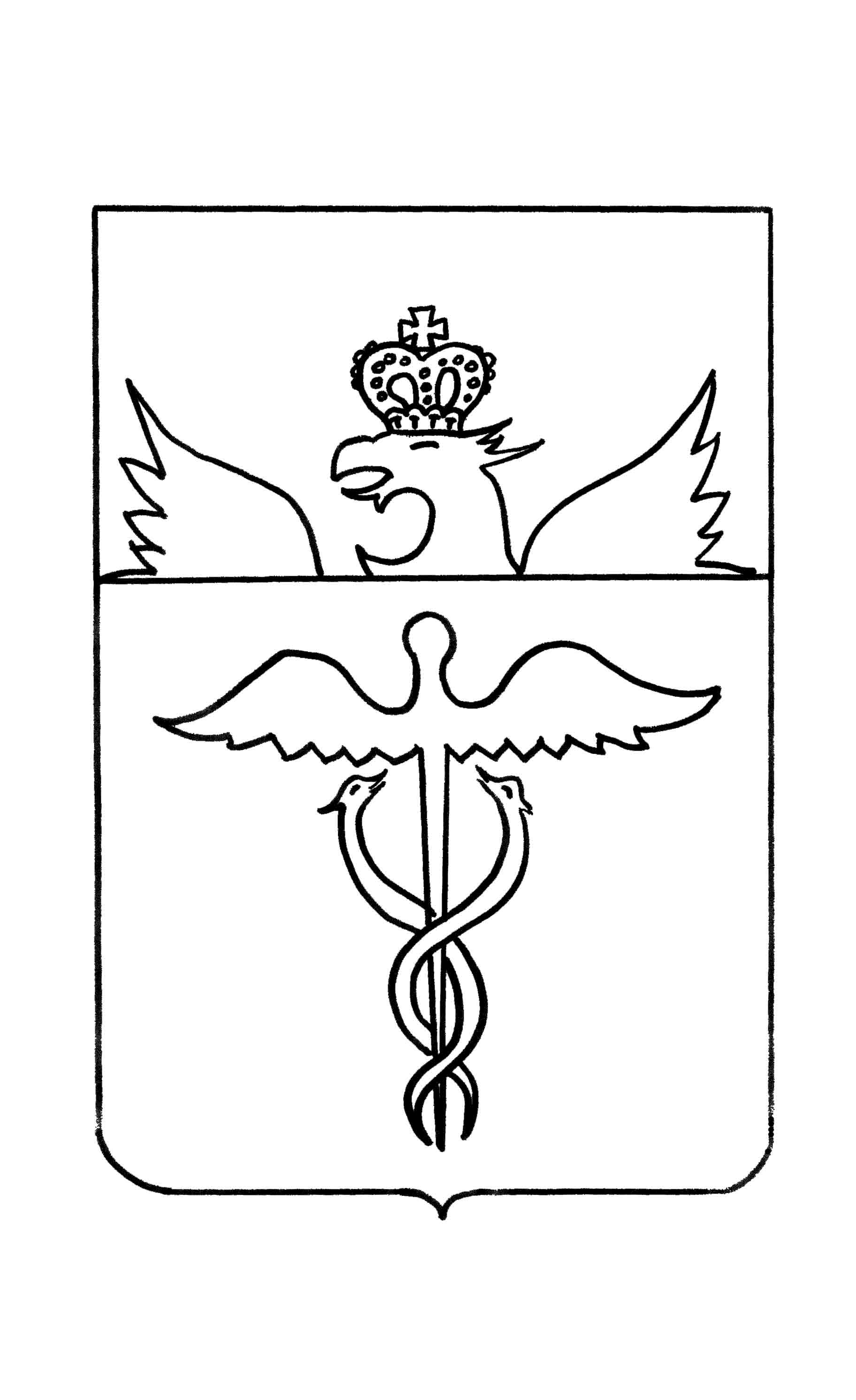 Администрация Гвазденского сельского поселения Бутурлиновского муниципального районаВоронежской области                            ПОСТАНОВЛЕНИЕот 15.10.2019 № 81           с. ГваздаО  повышении  (индексации)    денежноговознаграждения,  должностных  окладов,окладов    за    классный  чин,  пенсии  за выслугу  лет  (доплаты к пенсии) 	В соответствии  с Указом Президента Российской Федерации от 19.09.2019 года  № 463 «О повышении окладов месячного денежного  содержания лиц, замещающих должности федеральной  государственной гражданской  службы», постановлением Правительства Российской Федерации от 23.09.2019 года № 1239 «О повышении  размеров должностных окладов работников федеральных государственных органов, замещающих должности, не являющиеся должностями  федеральной государственной гражданской службы», постановлением Правительства Воронежской области от 30.09.2019 года № 918 «О повышении (индексации) денежного вознаграждения, должностных окладов, окладов за  классный чин, пенсии за выслугу лет (доплата к пенсии) ежемесячной денежной выплаты к пенсии за выслугу лет», решением Совета народных депутатов Бутурлиновского  муниципального района  Воронежской области от 06.12.2013 года № 143 «Об утверждении Положения о денежном  содержании муниципальных служащих органов местного самоуправления Бутурлиновского муниципального  района Воронежской области», решения  Совета народных  депутатов Бутурлиновского муниципального района Воронежской  области от 11.10.2012 года  № 35 «Об оплате труда работников, замещающих должности, не  являющиеся  должностями  муниципальной службы органов местного  самоуправления Бутурлиновского муниципального  района Воронежской области», решения Совета  народных депутатов Бутурлиновского муниципального района от 15.08.2016 года  № 301 «О порядке  назначения и выплаты пенсии и единовременного денежного  поощрения в связи  с выходом  на пенсию  за выслугу лет в органах местного  самоуправления Бутурлиновского муниципального района», администрация Гвазденского сельского поселения Бутурлиновского муниципального районаП О С Т А Н О В Л Я Е Т1. Повысить  (проиндексировать) с 1 октября 2019 года в 1,043 раза:1.1. Денежное  вознаграждение лиц, замещающих  муниципальные должности Гвазденского сельского поселения путем индексации размеров должностных окладов по муниципальным должностям Гвазденского сельского поселения, утвержденных решением Совета народных депутатов Гвазденского сельского поселения от 17.06.2014 года  № 189 «Об оплате труда выборного должностного лица местного самоуправления Гвазденского сельского поселения Бутурлиновского муниципального района, осуществляющего свои полномочия на постоянной основе».          1.2. Размеры должностных окладов муниципальных служащих Гвазденского сельского поселения, замещающих должности муниципальной службы, в соответствии  с замещающими  ими  должностями муниципальной службы и размеры окладов за классный чин в соответствии с  присвоенными  им  классными чинами  муниципальной службы,  установленных приложением № 2 «Размеры должностных окладов по муниципальным должностям муниципальной службы органов местного самоуправления  Гвазденского сельского поселения», к решению  Совета  народных депутатов Гвазденского сельского поселения  от 25.07.2018 года  № 68 «Об утверждении Положения о денежном содержании муниципальных служащих органов местного самоуправления Гвазденского сельского поселения Бутурлиновского муниципального района Воронежской области».        1.3. Размеры должностных окладов, работников, замещающих должности, не являющиеся должностями  муниципальной службы, установленные  приложением № 2 «Размеры должностных окладов по оплате труда работников, замещающих должности, не являющиеся должностями муниципальной службы» к решению Совета народных депутатов Гвазденского сельского поселения от 14.06.2007 года  № 96 «О Положении  «Об оплате труда работников замещающих должности, не отнесенные к отнесенные должностям муниципальной  службы»  администрации  Гвазденского сельского  поселения Бутурлиновского муниципального района».2. Проиндексировать  с 1 октября 2019 года в  1,043 размер пенсий  за выслугу лет (доплат  к пенсии), назначенных и  выплачиваемых лицам,  замещавшим  муниципальные должности, должности муниципальной службы, должности в  органах  местного  самоуправления Гвазденского сельского поселения  до введения в действие  Реестра (перечня) муниципальных должностей.3. Установить, что  при повышении  (индексации) денежного  вознаграждения, должностных окладов и окладов за  классный  чин их размеры подлежат округлению до целого рубля  в сторону увеличения.4. Ведущему специалисту - главному бухгалтеру (Солодухина Н.Ю.) обеспечить  проведение  индексации денежного  вознаграждения лиц, замещающих муниципальные  должности Гвазденского сельского поселения, должностных окладов и  окладов за классный чин муниципальных служащих, должностных окладов работников,  замещающих должности, не являющиеся должностями муниципальной службы, в соответствии  с настоящим постановлением.5. Ведущему специалисту - главному бухгалтеру (Солодухина Н.Ю.) произвести  в  установленном порядке перерасчет назначенных и выплачиваемых пенсий за выслугу лет (доплат к пенсии), категории пенсионеров,  указанных в пункте 2 настоящего  постановления.6.  Контроль за исполнением настоящего постановления оставляю за собой.Глава Гвазденского сельского поселения 			 Л.М. Богданова